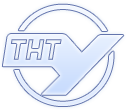 Реєстраційна форма на участь у конкурсному відборі викладачів ТНТУ ім. Івана Пулюя[Дата]	[Підпис апліканта]ПІБ апліканта
(українською та англійською мовами)Університет партнерНазва дисципліни, що викладатиметься у приймаючому ВУЗі (мін. 8 год)
( англійською мовою)Кафедра/факультет
(українською та англійською мовами)Посада 
(українською та англійською мовами)Науковий ступінь, вчене звання 
(українською та англійською мовами)Напрям(и) роботи (викладання)
(українською та англійською мовами)E-mail: Телефон (робочий, мобільний):Іноземна мова Англійська	  Польська	Наявність сертифікату, що засвідчує рівень мовної підготовки B2 Так	 Ні	Дисципліна, в рамках якої планується викладанняНаявність публікацій за напрямком викладання Так	 НіДосвід викладацької діяльності <3 років	 3-5 років	 5-10 років    >10 роківДосвід викладання курсів для іноземних студентів <3 років	 3-5 років	 5-10 років    >10 років